                                                                      	   	 											Sr No …………                                                         		Date ………….Tender DocumentFor the Construction ofPublic Toilet (5 Seater) at 12 identified places in DehradunCost of the Tender Document Rs. 4480.00Cost of the work Rs. 79.59  Lacs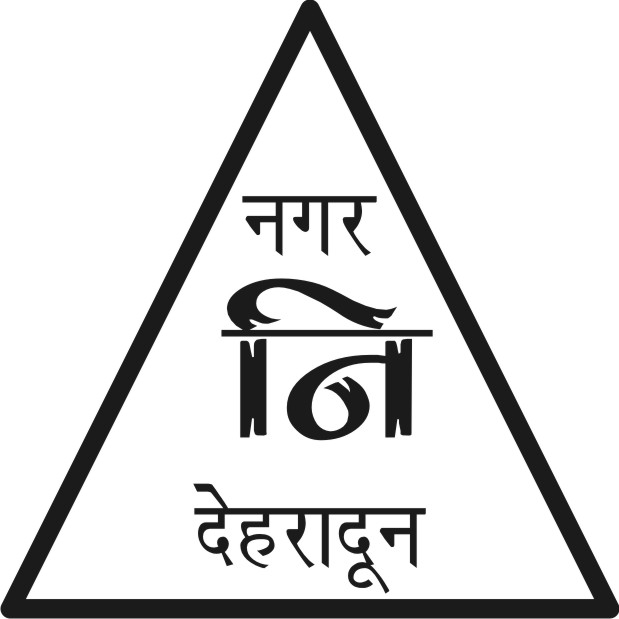 Nagar Nigam, DehradunPARTICULARS OF THE TENDERS1.Particular of the Work                     	Construction of Public Toilets (5-seater) at 12 identified  places in Dehradun 2. Period of construction 	6 months 3. Cost of Tender Form	     	Rs. 4480.004. Earnest Money	     	Rs 1.62 lac         	FDR/ CDR/ NSC/ BG (BANK GUARANTEE) WILL BE PLEDGED IN THE NAME OF Senior Finance Officer, NAGAR NIGAM, DEHRA DUN 5. Date & time for getting tender document Till  02-01-19 (4.00 PM)  6. Date & time of Submission of tender		 Till  03-01-19  (2.00 PM)7. Date of Opening of Technical Bid 						 To be informed later8. Date of Opening of Financial Bid						To be informed later 9. Place of Opening of Tender  		 Nagar Nigam, Dehradun.10. Period of Validity of Tender		3 monthsNagar Nigam, Dehradun.(2)PRE QUALIFICATION, TECHNICAL BID AND FINANCIAL BID REQUIRMENTSConstruction of Public Toilet (5-seater) at 12 identified  places in DehradunThe tenderer/bidder should give a detailed technical proposal and financial proposal for the above detailed work complete in all respect. The financial/commercial bid shall be opened only after approval of technical bid from the Nagar Nigam Dehradun.All the bids shall be examined and evaluated first technically and as per the past experience of similar nature work, financial capability and others relevant factors related to similar type of project i.e. construction of buildings/urinals, beautification work, etc. Details to be provided with the technical bid.Tenders/RFP are invited from the reputed, capable, efficient and experience firms/ organization/ PSU’s/ contractors registered in Central/State Govt departments/ undertakings to construct the above work in a limited time of two months with one year of maintenance. Pre requisite/ Pre qualification for the tender1. 	Earnest Money of Rs. 1.62 lac in the form of NSC/ FDR/ Bank Guarantee for 12 months extendable as and when required in the name of Senior Finance Officer, Nagar Nigam, Dehradun. 2.	If form is down loaded from the web site, cost of tender form of Rs. 4480.00 in the form of bank draft in the name of Senior Finance Officer, Nagar Nigam, Dehradun should be deposited with the tender form/bid.3.	Income tax registration with PAN card copy. 4.	Sales/trade tax registration number5.	Labour department registration or any other statutory registration required.6.	Affidavit with the detail that the firm/ bidder have not been black listed from any government, semi government, organization due to default.TECHNICAL BID (Details to be provided with the technical bid)Only those who qualify in the technical bid shall be considered for the financial bid.Construction and development of work in numbers of building work, toilets etc complete in all respect of costing Rs. 0.50 crore or more in government/ semi government/ private. The contractor should be registered as A-class.	.          	In support of above work order/ completion certificate should be attached issued by competent authority of the department.Total cost of the project/ projects of similar nature(In support work order copies must be attached)       Total average turnover for 2015-16, 2016-17, 2017-18  should be more than Rs 0.50 Crore, in support balance sheet issued by a CA should be attached out of which atleast Rs. 0.40 crore in last year from government sector.4.	Details of the staff engaged with the firm, it will be an added advantage to the firm having staff graduate or diploma in engineering, in civil engineering branch or relevant qualification. 5. 	Bidder must have required tools and plants for speedy construction of work i.e.    within six months, this can be verified by the engineering staff of NND.													6.	Firms/ organization having registration in PWD/ CPWD/ MES/ ULB/ State or Central govt dept/ undertaking. Copy of the certificate must be attached							-		    			7.	Registration of  Income Tax, Sales/ Trade Tax, Service Tax, in support document should be attached. MODE OF SUBMISSION OF TENDERTender will be submitted by e-tendering process on http//:www.uktenders.gov.in, before the stipulated date and time. After the stipulated date and time ………………………. upto 2PM , the tender will not be considered. Delay due will be the liability of the bidder/ tenderer. For futher details visit our official website www.nagarniagamdehradun.com   Only the rates or “Financial Bid” of bidder shall be opened or considered, those who will qualify in the “Technical Bid”. TIME FRAME FORConstruction of Public Toilets (5-seater) at 12 identified  places in Dehradun 1. After getting the intimation from Nagar Nigam to the lowest bidder, required stamp paper, 5% performance guarantee at the tender cost in the form of NSC/ FDR etc. in the name of Senior Finance Officer , Nagar Nigam, Dehradun and other formalities for signing contract are to be completed in all respect within two days.2. The total time given for the contract work which includes all the activities related to tendered work should be completed. In ordinary condition it is not extendable, but due to some unforeseen reasons and natural calamity the extension may be granted after receiving a request letter. The above period includes the rainy and all seasons.3. After completion of work, the officers/ engineers of the Nagar Nigam/ or the prescribed committee will check all the constructed installed and fixed items executed by you and after that completion certificate may be issued. 	4.For time over run, per day penalty may be imposed, which may be Rs. 500.00 per day after expiry of stipulated time for execution of work. Time over run may be exempted for the genuine reason, which are to be forwarded by engineers/ or prescribed authorized committee and that may/ may not be considered/ accepted by Municipal Commissioner, Nagar Nigam, Dehradun.PAYMENT SCHEDULE1.After receiving the required material for the tendered work, 80% payment may be released of the total material cost, after inspection recommendation of the technical report of the engineers/ committee prescribed for that work or as per The Procurement Policy 2008 provisions).2.After proper completion of particular work a detailed bill shall be submitted by the bidder, accordingly payment shall be released after adjusting the amount paid in above para 1.3.Details given in Schedule B are as per the requirement, but the payment shall be made as per the actual work done/ executed.4.90% payment shall be released after completion of work and 10% shall be released after one years of completion of guarantee period, after deducting the penalty due to delay in execution of work, fault in work if any, duly intimated time to time by both the parties. 5.If bank guaranty/ FDR/ CDR/ NSC pledged in the name of SFO, Nagar Nigam , Dehradun of 10% of the amount, as described in above para 4, is submitted in the office, the above 10% may be released after getting the proper report from the engineers/ EnC/ committee meant for this purpose.6.Total number of running bill should not be more than three in number i.e. one bill amount shall not be less than the 35% of the tendered amount. Time frame for the maintenance FOR FIRST YEARS1.There must be a comprehensive maintenance warranty of 12 months from the date of completion of work/ handing over to Nagar Nigam, Dehradun. 2.For the first year during the warranty period, after written report from Nagar Nigam about manufacturing defect to your authorized person, for every day delay in correcting it will cost Rs. 200.00 per day. Under the definition of warranty the manufacturing defect/faults liability shall be there with all the items in the executed work. Including all parts of construction.   3.During the first year all machines, materials and labours are to be arranged by the tenderer.4.Due to some accident if there is some damage to the structure made, the repair work shall be executed by the tenderer immediately. Payment shall be made as per the rate decided by the Uttarakhand Procurement Policy 2008.  OTHER CONDITIONS Nagar Nigam, Dehradun has a right to reduce or increase the requirement of the above work, numbers of items and even can cancel the tender at any time without assigning and reason.Nagar Nigam, Dehradun has a right to change, substitute, and delete any item, their specification, and quantity in the interest of the development works.The proposed construction shall be as per the detailed given by Nagar Nigam, Dehradun and if any details are further required then Uttaranchal PWD/ CPWD/ relevant codes/ DSR will be referred.If required then regular test or required tests are to be performed, from PWD Labs, Dehradun/ Regional I I T Roorkee/ any Govt Approved Lab.Before execution of work the tenderer should examine the approach road and location of the site and the difficulties which are to be encountered during the construction. For material supply if any no entry permission is to to be sought from district administration, Nagar Nigam administration shall write a letter for the same.During the execution the bidder shall be responsible for safety and insurance of their staff, contracted workers, daily wages if engaged. Any labour law, insurance, safety related laws, all applicable law of land are to be followed by the bidder. For any violation the bidder shall be held responsible in all respect.  The decision of Municipal Corporation, Nagar Nigam, Dehradun shall be final and binding on all. For any type of dispute the arbitrator shall be Mayor, Nagar Nigam, Dehradun.An affidavit should be submitted with the tender, related to authorized signatory/ lead member, for single window interface between Nagar Nigam and bidder.  From :   	………..………		………………..		………………..		………………..To, 	Executive Engineer,	Nagar Nigam, DehradunSUB:- Construction of Public Toilets(5 seater) at 12 Identified places in Dehradun. Sir,	I/We hereby submit our offer for the above mentioned tender, we have examined the nature, details and specifications of all and have carefully noted and instructions and conditions mentioned in the tender document. Place:-							Date:-					        			( Signature of the tenderer)									Name:-   	…………………									Address:-	……………….													………………………….											………………………….									City:-……………………									Mobile No:-………………...									e-mail:- …………………		INSTRUCTIONS TO THE TENDERER AND TERMS AND CONDITIONS(A)-	EARNEST MONEY AND VALIDITY OF TENDER1.	Each tender shall be accompanied by the requisite Earnest money (Rs 1.62 Lacs) in the form of FDR or NSC/BG in favour of S.F.O., Nagar Nigam, Dehradun.2.	Without requisite earnest money tender is liable to be disqualified.3.	Earnest money shall be retained up to expiry of the contract period.    (B)-        CASTING AND OPENING OF TENDERThe tender should be neatly written, preferably typed. Every page of the tender document should be signed with seal. The rated must be quoted in words also.Nagar Nigam, Dehradun reserves the right to reject any or all the tenders or accept any tender, after analyzing pre qualification, technical bid and financial bid, in total or in parts of work may be decided among various tenderer, without assigning and reason. Nagar Nigam has a right to change the date of opening of technical and/or financial bid at any time.All information must be in English and figures must in MKS system.The tender must give The Name, Detailed address of office with pin codePhone numbers land and Mobile Numbers E- mail, Web-siteThe representative should bring the authorization letter from the tenderer having representative’s attested signature (This details is compulsory to ensure the maintenance within the stipulated time)The details of the Lead member/ head of the institution responsible for execution.Any approach/ undue pressure by any firm shall render the tender liable to be rejected.Any tender if deviates from terms and conditions and technical specifications specified in the tender document shall be liable to be rejected.On acceptance of the tender, the tenderer will be required to execute an agreement which will be treated as contract for the tendered work on non judicial stamp paper of required value, as per GO’s provisions.For above a non judicial stamp paper of Rs. 100.00 should be attached with the tender document. If tenderer fails to sign the agreement within the stipulated specified period of 3 days from date of confirmation of the lowest bidder, its Earnest Money shall be forfeited by the Nagar Nigam, Dehradun.The tendering firm/ company should be registered under the relevant statues by the relevant competent authority. The firm must attach attested copies of the Registration Certificate and partnership deed/ Memorandum of Association as the case may be.The tender price will be inclusive of all taxes and duties, i.e. central, state and local taxes and should be quoted in schedule B format.Specifications are given in Schedule B. Conditional tender will not be accepted and shall be summarily rejected. FINANCIAL STATUSSolvency Certificate/bank guarantee duly signed and stamped by the scheduled bank/ registered bank authorized by GoI/RBI.Income tax returns certificates of last 3 years.Liquid fund availability along with certificate signed by , Balance sheet for last one year.CREDEBILITYThe bidder must give an affidavit that he has not been or is not black listed from any Government or Semi Government Department. If at any stage it is found that the credentials given by the bidder are not correct or manipulative or false, it may lead to disqualification and black listing. The Municipal Commisioner, Nagar Nigam, Dehradun/ Executive Engineer, NND may ask to the tenderer/ tenderers to show the samples of items proposed to be used for the execution of the work.Bill of Qunatity for Civil WorkSCHEDULE – “B”/TENDER FORMConstruction of Public Toilets (5 Seater) at 12 identified places in Dehradun(Detailed DPR/approved estimate should be attached here, with all quantity, rate, and amount)I/We hereby agree to execute all the tendered work at ……………………………………………..	 % below/ ………………………………….. % above rate  (in words also)Signature of the bidder/Authorized Signatory ……………………………….Name ……………………………….Address ……………………………….Mob. No. ……………………………….Sl noItems of workQtyUnitRate1Earth work in excavation by mechanical means (Hydraulic excavator) / manual means in foundation trenches or drains (not exceeding 1.5 m in width or 10 sqm on plan), including dressing of sides and ramming of bottoms, lift upto 1.5 m, including getting out the excavated soil and disposal of surplus excavated soil as directed, within a lead of 50 m.32.12cum157.502Providing and laying in position cement concrete of specified grade excluding the cost of centering and shuttering - All work up to plinth level : 1:4:8 3.44cum4301.153Brick work with common burnt clay F.P.S. (non modular) bricks of class designation 7.5 in foundation and plinth in cement mortar 1:614.13cum4677.254Providing and laying in position 1:1.5:3 of reinforced cement concrete excluding the cost of centring, shuttering, finishing and reinforcement - All work upto plinth level8.18cum7074.305Providing,Laying,spreding granular sub-base/surface course with local material such as RBM6.19cum1499.306Brick work with common burnt clay F.P.S. (non modular) bricks of class designation 75 in super structure above plinth in cement mortar 1:611.20cum5560.407Half brick masonry with common burnt clay F.P.S. (non modular) bricks of class designation 7.5 in superstructure above plinth level up to floor V level.Cement mortar 1:39.97sqm5560.408Reinforced cement concrete work in Column, beams, suspended floors, roofs having slope up to 15 degree landings, balconies, shelves, chajjas, lintels, bands, plain window sills, staircases and spiral stair cases up to floor five level excluding the cost of centering, shuttering, finishing and reinforcement with M25 grade3.20cum6778.209Centring and shuttering including strutting,ropping etc. and removal49.82 30.533.44sqmsqmsqm196.25401.65332.1510Reinforcement for R.C.C. work including straightening, cutting, bending, placing in position and binding all complete.Reinforcement for R.C.C. Work Using Mild Steel and Medium /Tensile Steel Bars1072.00kg64.9511Providing and fixing pressed steel door frames conforming to IS: 4351, manufactured from commercial mild steel sheet of 1.60 mm thickness, including hinges, jamb, lock jamb, bead and if required angle threshold of mild steel angle of section 50x25 mm, or base ties of 1.60 mm, pressed mild steel welded or rigidly fixed together by mechanical means, including M.S. pressed butt hinges 2.5 mm thick with mortar guards, lock strikeplate and shock absorbers as specified and applying a coat of approved steel primer after pre-treatment of the surface36.95Rm400.951212mm cement plaster of mix 1:6194.94sqm149.4513Structural steel work in single section fixed with or without connecting plate including cutting, hoisting, fixing in position and applying a priming coat of approved steel primer all complete37.25kg67.7014P/F factory made laminated veneer lumber glazed shutter1.49sqm2278.8015Stainless steel wire guage1.49sqm840.001652 mm thick cement concrete flooring with concrete hardener topping, under layer 40 mm thick cement concrete 1:2:4 (1 cement : 2 coarse sand : 4 graded stone aggregate 20 mm nominal size) and top layer 12 mm thick cement hardener consisting of mix 1:213.75sqm535.2517Providing and fixing glass strips in joints of terrazo/ cement concrete floors. 40 mm wide and 4 mm thick65.31rm50.0518Providing and fixing Ist quality ceramic glazed wall tiles conforming to IS: 15622 (thickness to be specified by the manufacturer), of approved make, in all colours, shades except burgundy, bottle green, black of any size as approved by Engineer-in-Charge, in skirting, risers of steps and dados, over 12 mm thick bed of cement mortar 1:372.65sqm836.5919Providing and fixing on wall face unplasticised Rigid PVC rain water pipe34rm231.6520Providing and fixing ISI marked flush door shutters conforming to IS : 2202 (Part I) decorative type, core of block board construction with frame of 1st class hard wood and well matched teak 3 ply veneering with vertical grains or cross bands and face veneers on both faces of shutters.5.04sqm2374.1521Finishing walls with water proofing cement paint of required shade New work63.50sqm57.8522Distempering with oil bound washable distemper of approved brand and manufacture to give an even shade New work (two or more coats) over and including priming coat with cement prime65.21sqm89.7023Painting  wood  work  with  Deluxe  Multi  Surface  Paint  of required shade.  Two  or more coat applied28.80sqm88.2024P/F water closet squatting pan with 100mm sand cast iron P or S trap3no3392.8025Providing and fixing white vitreous china pedestal type water closet (European type1-17-2 eachW.C. pan with ISI marked white solid plastic seat and lid2no4784.6026Providing and fixing white vitreous china flat back urinal basin of size 430x260x350mm1no5399.4027P/F wash basin with C.I. Brackets, 15mm C.P. brass pillar taps, 32mm C.P. brass waste of standard pattern4no2331.1528P/F G.I. pipes complete15mm dia nominal bore180rm215.1029P/F G.I. pipes complete 20mm dia nominal bore48rm249.3030P/F brass bib cock of approved quality 15mm dia nominal bore8no260.6031P/F brass stop cock of approved quality 15mm dia nominal bore10no260.6032P/P on terrace water storage tank1000ltrs7.2533Electric mortar 1 H.P.1no4000.0034Wirig for light, fan etc.16no610.6035wiring along with earth wire with PVC insulated copper conductor120mt190.0036MCBDPSOC10 S/F 10A SPN MCB industrial socket outlet2no843.9037P/F GI pipes complete120mt186.253820mm dia nominal bore metre60mt209.9539carting of 150mm dia 60cm long stone-ware glazed pipes and specials from store to the site of work10mt277.00